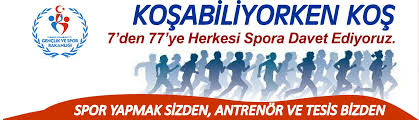 KAYIT FORMU (18 YAŞINDAN KÜÇÜKLER İÇİN)Çocuğumun yaşam boyu sporu yapmasında sıhhi bir engelinin olmadığını taahhüt ederim.									Veli Adı Soyadı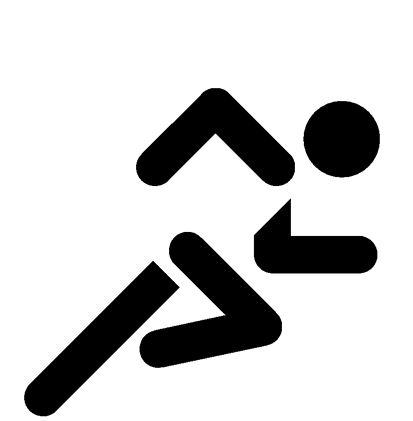 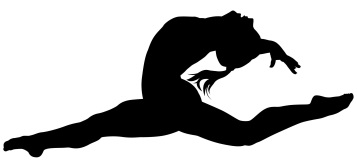 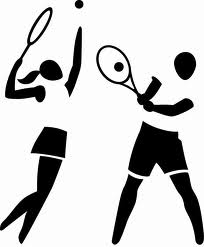 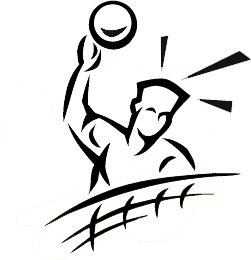 KİMLİK BİLGİLERİKİMLİK BİLGİLERİTC Kimlik No:Adı:Soyadı:Doğum Tarihi:Doğum Yeri:Telefon Numarası: